Общество с ограниченной ответственностью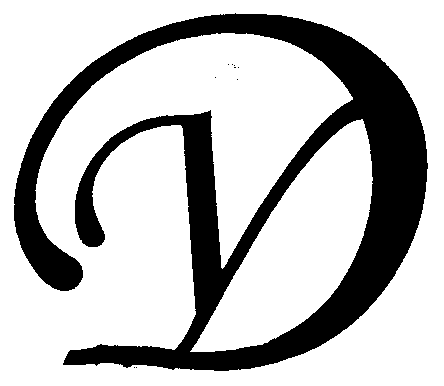 Управляющая организация «Умный дом»Россия, Тверская область, г.Удомля, ул.Попова, д.26, оф.22, тел./факс: (48255) 52571, 54074 моб.тел.: +79157199560,  SIP ID: 0024547683, e-mail: upravdom@udomlya.ru, интернет-сайт: www.udom-lya.ruСведения о расходах, понесенных в связи с оказанием услуг по управлению многоквартирным домом по пр.Энергетиков-4Сведения о расходах, понесенных в связи с оказанием услуг по управлению многоквартирным домом по пр.Энергетиков-4Сведения о расходах, понесенных в связи с оказанием услуг по управлению многоквартирным домом по пр.Энергетиков-4Период: Декабрь 2009 года - Декабрь 2010г.Период: Декабрь 2009 года - Декабрь 2010г.Период: Декабрь 2009 года - Декабрь 2010г.Наименование работ (услуг)Расходы (руб.)Расходы (руб./кв.м.)Наименование работ (услуг)Расходы (руб.)Расходы (руб./кв.м.)Общая площадь помещений в доме (кв.м.)11 468,43Вывоз ТБО149 156,171,00  УО "Умный дом"107 767,920,94  ООО "Коммунальщик"41 388,251,20  Ремонт и обслуживание лифтового хозяйства, включая продление срока эксплуатации557 489,303,74  Содержание и текущий ремонт инженерных сетей607 296,254,07  Восстановительный ремонт электрических сетей9 059,42Отопление, водопровод, канализация, ливнестоки (содержание, текущий ремонт и аварийное обслуживание)447 961,72Проектирование, приобретение.ю монтаж, ремонт общедомовых узлов учета1 682,90Капитальный ремонт инженерных сетей и оборудования (замена канализационных лежаков)20 408,00Электрические сети (содержание, текущий ремонт и аварийное обслуживание)128 184,21Содержание помещений общего пользования и уборка земельного участка507 547,503,40  Благоустройство территории, ремонт МАФ, окраска6 668,92Вывоз и утилизация КГО15 420,77Дезинсекция и дератизация15 996,34Механизированная уборка придомовой территории7 000,85Уборка мест общего пользования и придомовой территории462 460,62Текущий ремонт общей собственности139 334,360,93  Прочие ремонтные работы (ремонтная служба управляющей организации)33 395,43Ремонт межпанельных швов (346,6 пог.м.)51 641,87Ремонт подъездов и крылец54 297,06Управление многоквартирным домом232 831,661,56  Электроснабжение мест общего пользования и придомовой территории104 005,930,70  Итого2 297 661,1715,41  Подробный отчет о расходах, понесенных в связи с оказанием управляющей организацией отдельных видов услуг, размещен на официальном сайте управляющей организации www.udom-lya.ru.Подробный отчет о расходах, понесенных в связи с оказанием управляющей организацией отдельных видов услуг, размещен на официальном сайте управляющей организации www.udom-lya.ru.Подробный отчет о расходах, понесенных в связи с оказанием управляющей организацией отдельных видов услуг, размещен на официальном сайте управляющей организации www.udom-lya.ru.